Order of Operations Name:  					Div.:  				Date:  				Example:Brackets (DM)         	Brackets (A/S)        	Exponents            Multiply/Divide       	Add/Subtract 	       Order of Operations Name:  					Div.:  				Date:  				Solve using proper order of operations.  Show your work.  *Exponent Laws*Add Brackets to make the #21 and 22 true. You may add more than one set of brackets to each equation.Explain what is wrong with the following answer:    What is the correct answer (That only 223/863 people chose)?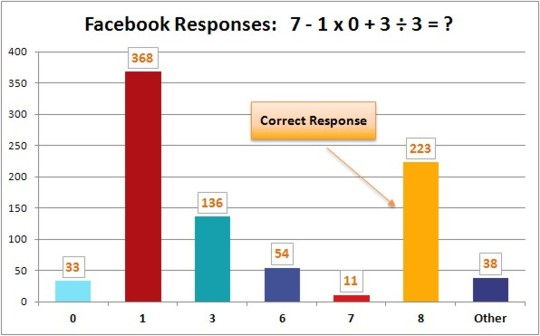 Explain this meme: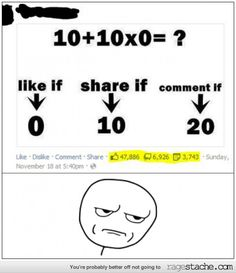 